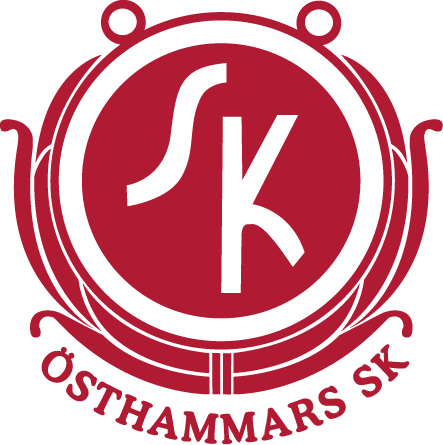 År/LagAntal aktiva spelare under åretVi har tränat x gångerTränareLagledareCafeteria ansvarigAndra aktiva ledare runt lagetFramgångar under åretGruppstärkande aktiviteterUtbildningarCuper